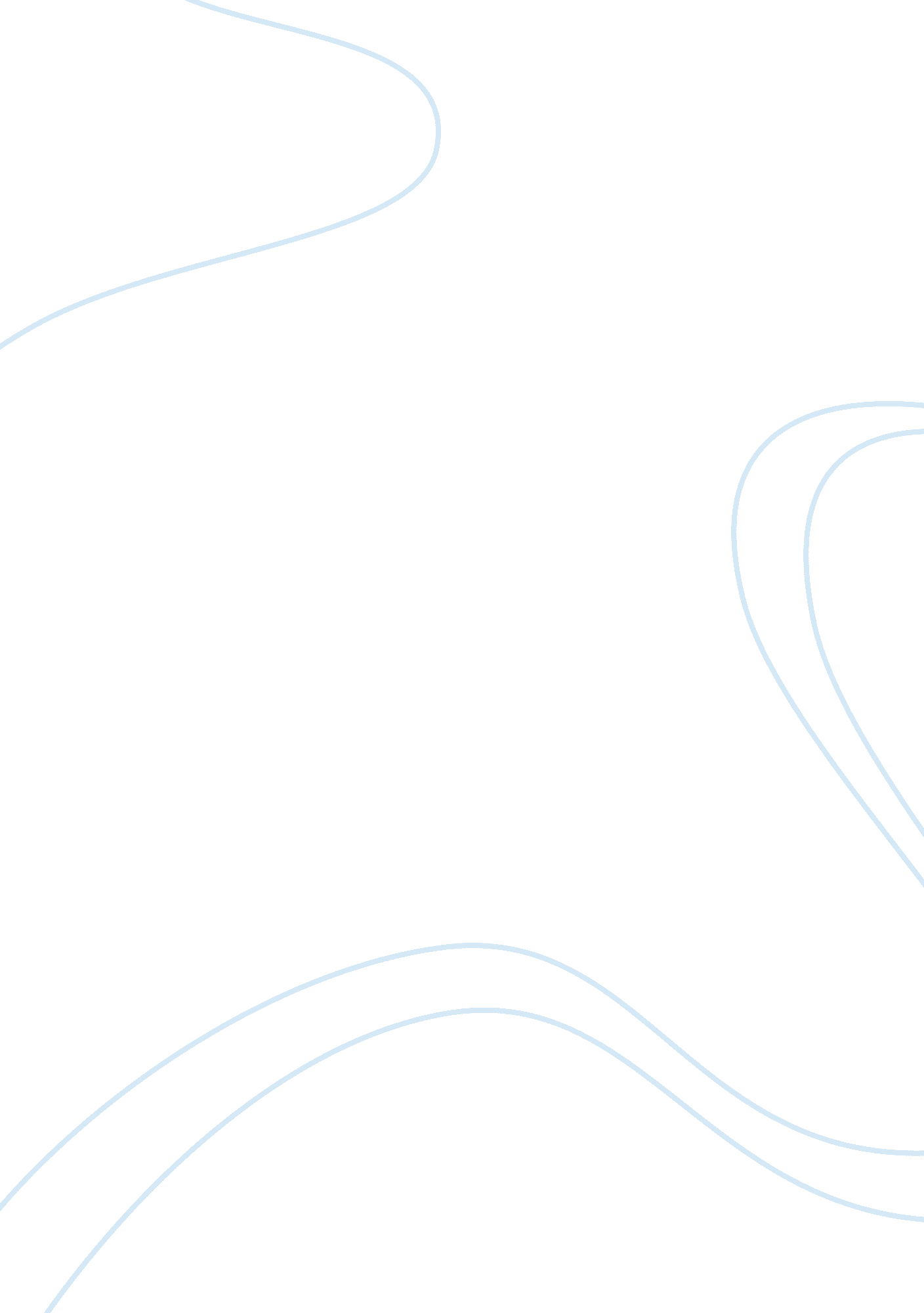 Morality and case study assignmentExperience, Human Nature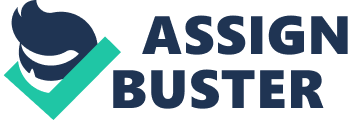 The dilemma is how the physician and young couple and family have differing beliefs of what it means to be human. The physician has a modern worldview and has an absolute belief of the facts in regards to science. The physician has no compassion for the fetus that this ultrasound reveals. His belief is that a genetic anomaly of cells was created and termination of fetus would be the best outcome for the family. The physician also is professional and respects the autonomy of his client and feels obligated to tell the truth to his patient when her husband asked for diagnosis not to be revealed. The young client has the belief that all life is sacred. She is torn between the realities of diagnosis to what her soul Is convicting her of. The conviction that she believes that God created us In His Image and that all life is sacred. In chapter four of Called to Care states “ Let us make humankind in our image, created, nature of God, Authority and Responsibility over the rest of & Miller, 2006, p. 75). The spiritual battle this young lady Is faced with believes what the world Is telling her the most logical and scientific action to do to having faith and obeying God’s creation. My personal belief Is In the Imago Del. Theory/ Theories are identified that determine the moral status of the fetus for at least a few AT ten people lasted In ten case study. Some explanation Is approval. I newer/ I enrollees are identified that determine the moral status of the fetus for all of the people listed in the case study, including adequate explanation. Theory/Theories are identified that determine the moral status of the fetus for at least all of the people listed in the case study, including detailed explanation. 25. 0 % Recommendation for Action Recommendation for action is not present. Recommendation for action is present, but lacks explanation. Recommendation for action is present, with some explanation. Recommendation for action is present, with explanation. Recommendation for action is present, with detailed explanation that shows a deep understanding of the subject. 20. 0 % Personal Response to Case Study Personal response to case study is not present. Personal response to case study includes if you agree or disagree but does not detail how the theory determines or influences the recommendation for action. Personal espouse to case study includes whether if you agree or disagree and an explanation on how the theory determines or influences the recommendation for action. Personal response to case study includes if you agree or disagree and a detailed explanation that shows a deep understanding of the subject including how the theory determines or influences the recommendation for action. 20. 0 % Organization and Vivisectionist’s Development and Purpose Paper lacks any discernible overall purpose or organizing claim. Thesis and/or main claim are insufficiently developed and/or vague; purpose is not clear. Thesis and/or main claim are apparent and appropriate to purpose. Thesis and/or main claim are clear and forecast the development of the paper. It is descriptive and reflective of the arguments and appropriate to the purpose. Thesis and/or main claim are comprehensive. The essence of the paper is contained within the thesis. Thesis statement makes the purpose of the paper clear. 8. 0 % Argument Logic and Construction Statement of purpose is not Justified by the conclusion. The conclusion does not support the claim made. Argument is incoherent and uses incredible sources. Sufficient Justification of claims is lacking. Argument lacks consistent unity. There are obvious flaws in the logic. Some sources have questionable credibility. Argument is orderly, but may have a few inconsistencies. The argument presents minimal justification of claims. Argument logically, but not thoroughly, supports the purpose. Sources uses are cream Edie. Introduction Ana conclusion Tracked ten tenses. Argument shows logical progression. Techniques of argumentation are evident. There is a smooth progression of claims from introduction to conclusion. Most sources are authoritative. Clear and convincing argument presents a persuasive claim in a distinctive and compelling manner. All sources are authoritative. 5. 0 % Mechanics of Writing (includes spelling, punctuation, grammar, language use) Surface errors are pervasive enough that they impede communication of meaning. Inappropriate word choice and/or sentence construction are used. Frequent and repetitive mechanical errors distract the reader. Inconsistencies in language choice (register) and/or word choice are present. Sentence structure is correct but not varied. Some mechanical errors or typos are present, but are not overly distracting to he reader. Correct and varied sentence structure and audience-appropriate language are employed. Prose is largely free of mechanical errors, although a few may be present. The writer uses a variety of effective sentence structures and figures of speech. Writer is clearly in command of standard, written, academic English. 10. 0 %Format Paper Format (use of appropriate style for the major and assignment) Template is not used appropriately, or documentation format is rarely followed correctly. Appropriate template is used, but some elements are missing or mistaken. A lack of intro with formatting is apparent. Appropriate template is used. Formatting is correct, although some minor errors may be present. Appropriate template is fully used. There are virtually no errors in formatting style. All format elements are correct. 5. 0 % Research Citations (in-text citations for paraphrasing and direct quotes, and reference page listing and formatting, as appropriate to assignment and style) No reference page is included. No citations are used. Reference page is present. Citations are inconsistently used. Reference page is included and lists sources used in the paper. Sources are appropriately documented, although some errors may be present Reference page is present and fully inclusive of all cited sources. Documentation is appropriate and citation style is usually correct. In-text citations and a reference page are complete and correct. The documentation of cited sources is free of error. Total Points (out of 80) Comments: Overall, good Job. I thought you could have addressed all parts of the prompt a bit better, so pay attention to each question of the prompt when you write. Good information though! Keep up the good work! Professor Keller 